[ALL INDIA TENNIS ASSOCIATION]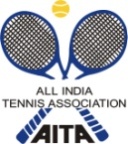 HOTEL DETAILSRULES / REGULATIONSDIRECTIONS FROM JAGADHRI BUS STAND,YAMUNANAGAR BUS STAND AND JAGADHRI  RAILWAY STATION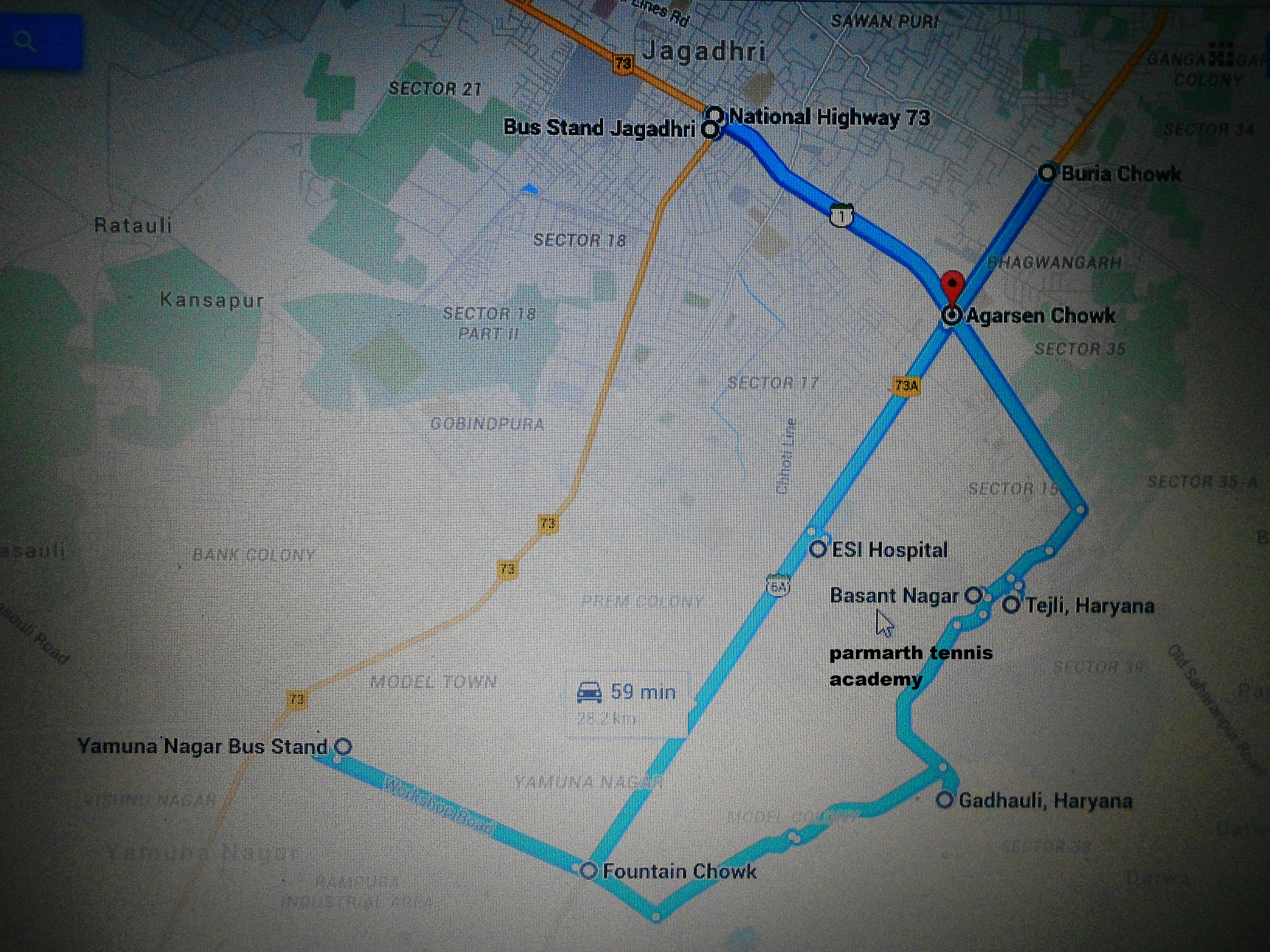 NAME OF THE TOURNAMENT AITA OPEN TENNIS TOURNAMENT TALENT SERIES (7 Days) U-14/16NAME OF THE STATE ASSOCIATIONHARYANA TENNIS ASSOCIATIONHONY. SECRETARY OF ASSOCIATIONMr. SUMAN KAPURADDRESS OF ASSOCIATIONkapursuman@yahoo.comTOURNAMENT WEEKBOYS & GIRLS U-14 AND 16 DIRECT SIGN IN ON FRIDAY   April 24 2015 AT 12 PM, FOLLOWED BY DRAW AND MATCHESWEEK : 27April 2015ENTRY DEADLINE :  06 april 2015WITHDRAWAL : 20 april 2015THE ENTRY IS TO BE SENT BY EMAIL ONLY THE ENTRY IS TO BE SENT BY EMAIL ONLY AMARJIT SINGH DHANDA(EVENT MANAGED BY PARMARTH TENNIS ACADEMY)+919671370001 +919355546865parmarthacademy@yahoo.comAMARJIT SINGH DHANDA(EVENT MANAGED BY PARMARTH TENNIS ACADEMY)+919671370001 +919355546865parmarthacademy@yahoo.comADDRESSADDRESSPARMARTH TENNIS ACADEMYTEJLI STADIUM ROAD TO DARBA ROADYAMUNANAGAR(Distt YAMUNANAGAR)(Haryana)PARMARTH TENNIS ACADEMYTEJLI STADIUM ROAD TO DARBA ROADYAMUNANAGAR(Distt YAMUNANAGAR)(Haryana)TOURNAMENT DIRECTORTOURNAMENT DIRECTORMR. AMARJEET SINGH DHANDA(EVENT MANAGED BY PARMARTH TENNIS ACADEMYparmarthacademy@yahoo.comamarjeet.singh19@yahoo.com+919355546865 +91 9671370001MR. AMARJEET SINGH DHANDA(EVENT MANAGED BY PARMARTH TENNIS ACADEMYparmarthacademy@yahoo.comamarjeet.singh19@yahoo.com+919355546865 +91 9671370001TELEPHONE+919355546865 +91 9671370001FAXEMAILparmarthacademy@yahoo.comamarjeet.singh19@yahoo.comCATEGORY ()N(      )NS(      )SS(      )CS(      )TS( )AGE GROUPS ()U-12(  )U-14( )U-16 ( )U-18(  )Men’s(  )Women’s(  )SIGN-INSIGN-INQUALIFYING U-14,1624/04/201512-2 pmOPEN DRAWOPEN DRAWMAIN DRAW U-14,1626/04/201512-2 pm3232MAIN DRAW SIZEMAIN DRAW SIZESingles3232Doubles1616QUALIFYING DRAW SIZEQUALIFYING DRAW SIZESinglesOpenOpenDoublesNANADATES FOR SINGLESDATES FOR SINGLESQUALIFYING U-14,16on24-25/04/15MAIN DRAW U-14,1627/04/2015ONWARDSMAIN DRAW U-14,1627/04/2015ONWARDSENTRY DEADLINE6/04/20156/04/20156/04/2015WITHDRAWAL DEADLINEWITHDRAWAL DEADLINEWITHDRAWAL DEADLINE20/04/201520/04/2015NAME OF THE VENUENAME OF THE VENUEPARMARTH TENNIS ACADEMYPARMARTH TENNIS ACADEMYPARMARTH TENNIS ACADEMYADDRESS OF VENUEADDRESS OF VENUEPARMARTH TENNIS ACADEMYTEJLI STADIUM ROAD TO DARBA ROADYAMUNANAGAR(Distt YAMUNANAGAR)(Haryana)PARMARTH TENNIS ACADEMYTEJLI STADIUM ROAD TO DARBA ROADYAMUNANAGAR(Distt YAMUNANAGAR)(Haryana)PARMARTH TENNIS ACADEMYTEJLI STADIUM ROAD TO DARBA ROADYAMUNANAGAR(Distt YAMUNANAGAR)(Haryana)TOURNAMENT REFEREETOURNAMENT REFEREE RITESH PAL RITESH PAL RITESH PALTELEPHONE+919355546865+919355546865  +919355546865+919355546865  FAXEMAILparmarthacademy@yahoo.comamarjeet.singh19@yahoo.comparmarthacademy@yahoo.comamarjeet.singh19@yahoo.comCOURT SURFACECLAYCLAYBALLSAITA Approved AITA Approved NO. OF COURTS0404FLOODLITYESYESTOURNAMENT DIRECTORTOURNAMENT DIRECTORMr AMARJEET SINGH DHANDAMr AMARJEET SINGH DHANDAMr AMARJEET SINGH DHANDATELEPHONE+91 9671370001+91 9671370001FAXparmarthacademy@yahoo.comamarjeet.singh19@yahoo.comparmarthacademy@yahoo.comamarjeet.singh19@yahoo.comNAMEHotel sapphire***NAMEMAHARAJA HOTEL &RESTAURANTADDRESSJagadhri, near dimple cineplexADDRESSNH-73,JAGADHRI TO HARIDWAR ROADTARIFF TARIFF RS 1000 /PER DAYDOUBLESINGLEENTRY
No entry will be accepted through telephone.Please carry your Original AITA ITN Card for sign in On SIGN IN DAY 12-2 pm to escape a penalty of Rs. 100/-
AGE ELIGIBILITY
Players born:As per AITA/ITF normsU-10 NOT BEFORE 01 JAN 2005U-16 NOT BEFORE 01 JAN 1999  
ENTRY FEEAITA Registration Card
It is mandatory for the player to carry ORIGINAL REGISTRATION CARD for the sign-in. In case the player registration is in process with AITA,  In that case player has to carry Original receipt or copy of mail from AITA confirming that  player registration is in process.